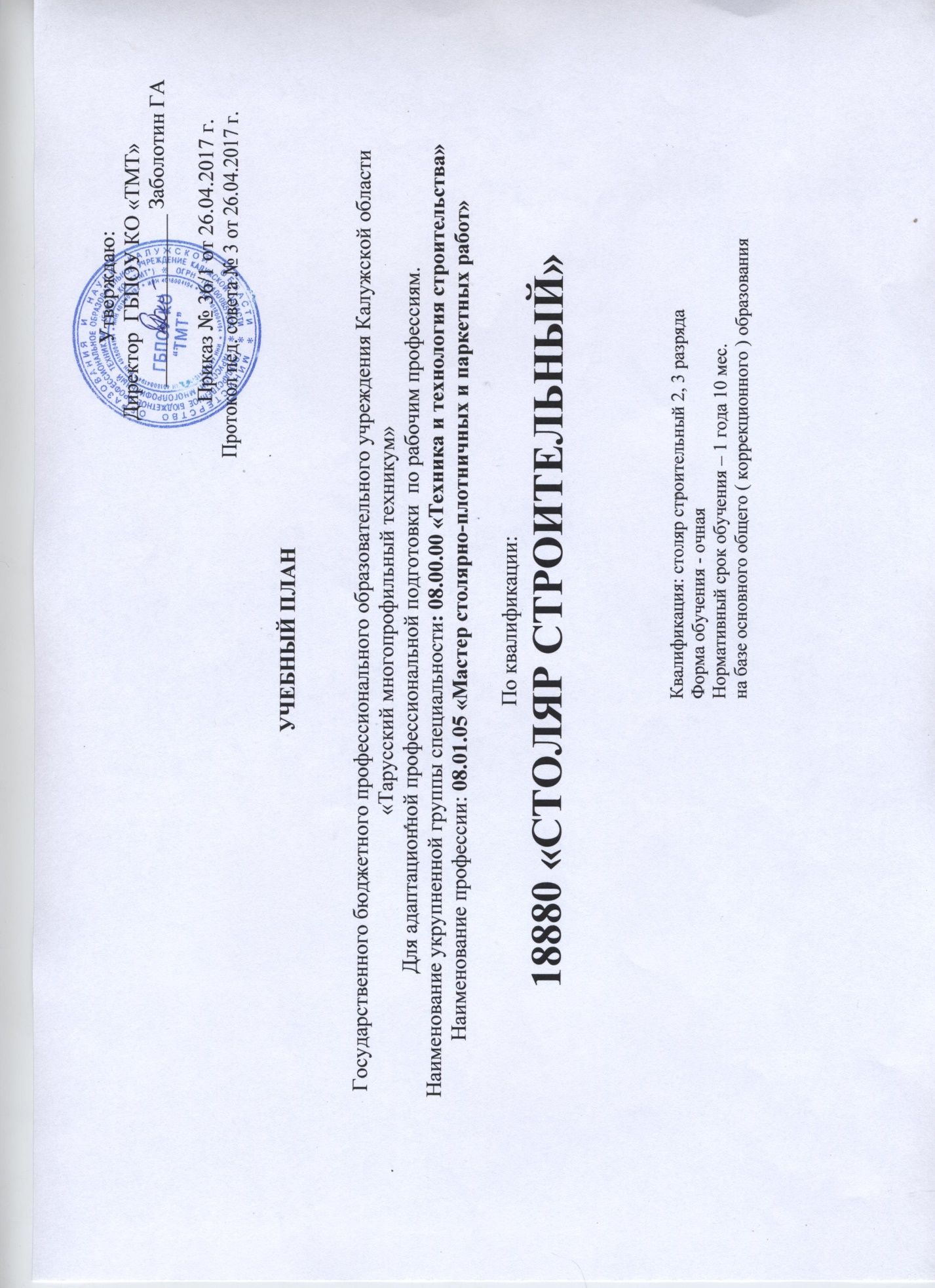 Сводные данные по бюджету времени (в неделях)  по квалификации 18880 «Столяр строительный»План учебного процесса18880 «СТОЛЯР СТРОИТЕЛЬНЫЙ» КурсыОбучение по дисциплинам и междисциплинарным курсамУчебная практикаПроизводственная практикаПромежуточная аттестацияГосударственная итоговая аттестацияКаникулыВсего12345789I курс2218111521 семестр9,87,222 семестр12,210,819II курс14,311,7121 22433 семестр10,36,724 семестр45121 2Всего36,329,712221395 ИндексНаименование циклов, дисциплин, профессиональных модулей, МДК, практикФормы промежуточной аттестации Учебная нагрузка                                                           обучающихся (час.)Учебная нагрузка                                                           обучающихся (час.)Учебная нагрузка                                                           обучающихся (час.)Учебная нагрузка                                                           обучающихся (час.)Учебная нагрузка                                                           обучающихся (час.)Учебная нагрузка                                                           обучающихся (час.)Учебная нагрузка                                                           обучающихся (час.)Учебная нагрузка                                                           обучающихся (час.)Учебная нагрузка                                                           обучающихся (час.) ИндексНаименование циклов, дисциплин, профессиональных модулей, МДК, практикФормы промежуточной аттестации МаксимальнаяСамостоятельная  работаОбязательная аудиторнаяОбязательная аудиторнаяОбязательная аудиторная1 курс1 курс2 курс2 курс ИндексНаименование циклов, дисциплин, профессиональных модулей, МДК, практикФормы промежуточной аттестации МаксимальнаяСамостоятельная  работаВсего  занятийв т.ч.в т.ч.1 сем2 сем3 сем4 сем ИндексНаименование циклов, дисциплин, профессиональных модулей, МДК, практикФормы промежуточной аттестации МаксимальнаяСамостоятельная  работаВсего  занятийлаб. и практ.занятий. Семинарыкурсовых работ (проектов)17 нед23 нед17нед9нед1234568912131415ОДБОбщеобразовательные дисциплины базовые10-з94139954212421014266ОДБ.01Русский язык в профессиональной деятельности-,з,-,-1053570205000ОДБ.02Математика в профессии-,з,-,-903060204000ОДБ.03Основы экономических знаний-,-,-,з571938002018ОДБ.04История родного края-,з,-,-30102002000ОДБ.05Физическая культураз,з,з,з51225625668806840ОДБ.06Основы безопасности жизнедеятельности-,-,-,з9030601620168ОДБ.07Основы экологии-,-,з,-57193800380АЦ.00Адаптационный цикл7-з/2-дз5161723441301106415020АЦ.01Человек на рынке труда-,-,дз,-7525501000500АЦ.02Этика и психология общенияз,-,-,-451530030000АЦ.03Социальная адаптация и основы социально-правовых знаний-,з,-,дз201671343440147010 АЦ.04Коммуникативный практикум-,з,-,з81275440401400АЦ.05Основы валеологии-,з,-,-541836603600АЦ.06Адаптивные ИКТ-,-,-,з60204010003010ОП.00Общепрофессиональные дисциплины3-з/4дз2769218450104300ОП.01Основы материаловедениядз,-,-,-4515301230000ОП.02Основы строительного производства-,дз,-,-60204016202000ОП.03Электротехническое оборудование-,-,дз,-4515301200300ОП.04Строительное черчение-,з,-,-8127541405400ОП.05Охрана труда-,з,-,-451530603000П.00Профессиональный цикл2-э14241181306328450290238ПМ.00Профессиональные модули2-э14241181306328450290238ПМ.01Выполнение столярных работЭ8426477832845000МДК. 01.01. Технология изготовления столярных изделий и столярно монтажных работ19264128686000УП 01.Учебная практика650065026039000ПМ. 02. Выполнение плотничных работЭ5825452800290238МДК. 02.01.Технология устройства деревянных конструкций и сборки деревянных домов16254108005058УП 02.Учебная практика420042000240180Всего3157781237600612828612324ПП Производственная  практика---12 недПАПромежуточная аттестация-1 нед-1 недГИАГосударственная итоговая аттестация---2 нед всегоГосударственная итоговая аттестация1.Программа базовой подготовки1.1. Квалификационная работаВыполнение квалификационной работы с 15 июня по 22 июня (всего 1 нед.)Защита квалификационной работы с 23 июня по 30 июня (всего 1 нед.)Государственная итоговая аттестация1.Программа базовой подготовки1.1. Квалификационная работаВыполнение квалификационной работы с 15 июня по 22 июня (всего 1 нед.)Защита квалификационной работы с 23 июня по 30 июня (всего 1 нед.)Государственная итоговая аттестация1.Программа базовой подготовки1.1. Квалификационная работаВыполнение квалификационной работы с 15 июня по 22 июня (всего 1 нед.)Защита квалификационной работы с 23 июня по 30 июня (всего 1 нед.)Государственная итоговая аттестация1.Программа базовой подготовки1.1. Квалификационная работаВыполнение квалификационной работы с 15 июня по 22 июня (всего 1 нед.)Защита квалификационной работы с 23 июня по 30 июня (всего 1 нед.)Государственная итоговая аттестация1.Программа базовой подготовки1.1. Квалификационная работаВыполнение квалификационной работы с 15 июня по 22 июня (всего 1 нед.)Защита квалификационной работы с 23 июня по 30 июня (всего 1 нед.)всегоГосударственная итоговая аттестация1.Программа базовой подготовки1.1. Квалификационная работаВыполнение квалификационной работы с 15 июня по 22 июня (всего 1 нед.)Защита квалификационной работы с 23 июня по 30 июня (всего 1 нед.)Государственная итоговая аттестация1.Программа базовой подготовки1.1. Квалификационная работаВыполнение квалификационной работы с 15 июня по 22 июня (всего 1 нед.)Защита квалификационной работы с 23 июня по 30 июня (всего 1 нед.)Государственная итоговая аттестация1.Программа базовой подготовки1.1. Квалификационная работаВыполнение квалификационной работы с 15 июня по 22 июня (всего 1 нед.)Защита квалификационной работы с 23 июня по 30 июня (всего 1 нед.)Государственная итоговая аттестация1.Программа базовой подготовки1.1. Квалификационная работаВыполнение квалификационной работы с 15 июня по 22 июня (всего 1 нед.)Защита квалификационной работы с 23 июня по 30 июня (всего 1 нед.)Государственная итоговая аттестация1.Программа базовой подготовки1.1. Квалификационная работаВыполнение квалификационной работы с 15 июня по 22 июня (всего 1 нед.)Защита квалификационной работы с 23 июня по 30 июня (всего 1 нед.)всегоДисциплин в МДКДисциплин в МДК68605058Государственная итоговая аттестация1.Программа базовой подготовки1.1. Квалификационная работаВыполнение квалификационной работы с 15 июня по 22 июня (всего 1 нед.)Защита квалификационной работы с 23 июня по 30 июня (всего 1 нед.)Государственная итоговая аттестация1.Программа базовой подготовки1.1. Квалификационная работаВыполнение квалификационной работы с 15 июня по 22 июня (всего 1 нед.)Защита квалификационной работы с 23 июня по 30 июня (всего 1 нед.)Государственная итоговая аттестация1.Программа базовой подготовки1.1. Квалификационная работаВыполнение квалификационной работы с 15 июня по 22 июня (всего 1 нед.)Защита квалификационной работы с 23 июня по 30 июня (всего 1 нед.)Государственная итоговая аттестация1.Программа базовой подготовки1.1. Квалификационная работаВыполнение квалификационной работы с 15 июня по 22 июня (всего 1 нед.)Защита квалификационной работы с 23 июня по 30 июня (всего 1 нед.)Государственная итоговая аттестация1.Программа базовой подготовки1.1. Квалификационная работаВыполнение квалификационной работы с 15 июня по 22 июня (всего 1 нед.)Защита квалификационной работы с 23 июня по 30 июня (всего 1 нед.)всегоУч. практикаУч. практика260390240180Государственная итоговая аттестация1.Программа базовой подготовки1.1. Квалификационная работаВыполнение квалификационной работы с 15 июня по 22 июня (всего 1 нед.)Защита квалификационной работы с 23 июня по 30 июня (всего 1 нед.)Государственная итоговая аттестация1.Программа базовой подготовки1.1. Квалификационная работаВыполнение квалификационной работы с 15 июня по 22 июня (всего 1 нед.)Защита квалификационной работы с 23 июня по 30 июня (всего 1 нед.)Государственная итоговая аттестация1.Программа базовой подготовки1.1. Квалификационная работаВыполнение квалификационной работы с 15 июня по 22 июня (всего 1 нед.)Защита квалификационной работы с 23 июня по 30 июня (всего 1 нед.)Государственная итоговая аттестация1.Программа базовой подготовки1.1. Квалификационная работаВыполнение квалификационной работы с 15 июня по 22 июня (всего 1 нед.)Защита квалификационной работы с 23 июня по 30 июня (всего 1 нед.)Государственная итоговая аттестация1.Программа базовой подготовки1.1. Квалификационная работаВыполнение квалификационной работы с 15 июня по 22 июня (всего 1 нед.)Защита квалификационной работы с 23 июня по 30 июня (всего 1 нед.)всегоПр. пр.Пр. пр.000432Государственная итоговая аттестация1.Программа базовой подготовки1.1. Квалификационная работаВыполнение квалификационной работы с 15 июня по 22 июня (всего 1 нед.)Защита квалификационной работы с 23 июня по 30 июня (всего 1 нед.)Государственная итоговая аттестация1.Программа базовой подготовки1.1. Квалификационная работаВыполнение квалификационной работы с 15 июня по 22 июня (всего 1 нед.)Защита квалификационной работы с 23 июня по 30 июня (всего 1 нед.)Государственная итоговая аттестация1.Программа базовой подготовки1.1. Квалификационная работаВыполнение квалификационной работы с 15 июня по 22 июня (всего 1 нед.)Защита квалификационной работы с 23 июня по 30 июня (всего 1 нед.)Государственная итоговая аттестация1.Программа базовой подготовки1.1. Квалификационная работаВыполнение квалификационной работы с 15 июня по 22 июня (всего 1 нед.)Защита квалификационной работы с 23 июня по 30 июня (всего 1 нед.)Государственная итоговая аттестация1.Программа базовой подготовки1.1. Квалификационная работаВыполнение квалификационной работы с 15 июня по 22 июня (всего 1 нед.)Защита квалификационной работы с 23 июня по 30 июня (всего 1 нед.)всегоЭкзаменЭкзамен0101Государственная итоговая аттестация1.Программа базовой подготовки1.1. Квалификационная работаВыполнение квалификационной работы с 15 июня по 22 июня (всего 1 нед.)Защита квалификационной работы с 23 июня по 30 июня (всего 1 нед.)Государственная итоговая аттестация1.Программа базовой подготовки1.1. Квалификационная работаВыполнение квалификационной работы с 15 июня по 22 июня (всего 1 нед.)Защита квалификационной работы с 23 июня по 30 июня (всего 1 нед.)Государственная итоговая аттестация1.Программа базовой подготовки1.1. Квалификационная работаВыполнение квалификационной работы с 15 июня по 22 июня (всего 1 нед.)Защита квалификационной работы с 23 июня по 30 июня (всего 1 нед.)Государственная итоговая аттестация1.Программа базовой подготовки1.1. Квалификационная работаВыполнение квалификационной работы с 15 июня по 22 июня (всего 1 нед.)Защита квалификационной работы с 23 июня по 30 июня (всего 1 нед.)Государственная итоговая аттестация1.Программа базовой подготовки1.1. Квалификационная работаВыполнение квалификационной работы с 15 июня по 22 июня (всего 1 нед.)Защита квалификационной работы с 23 июня по 30 июня (всего 1 нед.)всегоДиф. зачетДиф. зачет1121Государственная итоговая аттестация1.Программа базовой подготовки1.1. Квалификационная работаВыполнение квалификационной работы с 15 июня по 22 июня (всего 1 нед.)Защита квалификационной работы с 23 июня по 30 июня (всего 1 нед.)Государственная итоговая аттестация1.Программа базовой подготовки1.1. Квалификационная работаВыполнение квалификационной работы с 15 июня по 22 июня (всего 1 нед.)Защита квалификационной работы с 23 июня по 30 июня (всего 1 нед.)Государственная итоговая аттестация1.Программа базовой подготовки1.1. Квалификационная работаВыполнение квалификационной работы с 15 июня по 22 июня (всего 1 нед.)Защита квалификационной работы с 23 июня по 30 июня (всего 1 нед.)Государственная итоговая аттестация1.Программа базовой подготовки1.1. Квалификационная работаВыполнение квалификационной работы с 15 июня по 22 июня (всего 1 нед.)Защита квалификационной работы с 23 июня по 30 июня (всего 1 нед.)Государственная итоговая аттестация1.Программа базовой подготовки1.1. Квалификационная работаВыполнение квалификационной работы с 15 июня по 22 июня (всего 1 нед.)Защита квалификационной работы с 23 июня по 30 июня (всего 1 нед.)всегоЗачетЗачет2821